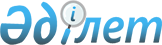 "2014 - 2016 жылдарға арналған республикалық бюджет туралы" Қазақстан Республикасының Заңын іске асыру туралы" Қазақстан Республикасы Үкіметінің 2013 жылғы 12 желтоқсандағы № 1329 қаулысына өзгерістер енгізу туралыҚазақстан Республикасы Үкіметінің 2014 жылғы 14 қарашадағы № 1197 қаулысы      РҚАО-ның ескертпесі!

      Осы қаулы 01.01.2014 бастап қолданысқа енгізіледі.



      Қазақстан Республикасының Үкіметі ҚАУЛЫ ЕТЕДІ:

      1. 

«2014 - 2016 жылдарға арналған республикалық бюджет туралы» Қазақстан Республикасының Заңын іске асыру туралы» Қазақстан Республикасы Үкіметінің 2013 жылғы 12 желтоқсандағы № 1329 қаулысына мынадай өзгерістер енгізілсін:



      көрсетілген қаулыға 1-қосымшада:



      «III. Нысаналы даму трансферттері» деген бөлімде:



      12 «Көлік және коммуникация» деген функционалдық топта:



      242 «Қазақстан Республикасы Инвестициялар және даму министрлігі» деген әкімші бойынша:



      006 «Облыстық бюджеттерге, Астана және Алматы қалаларының бюджеттеріне көліктік инфрақұрылымды дамытуға берілетін нысаналы даму трансферттері» деген бағдарламада:



      «2014 жыл» деген бағанда:



      «Ақмола облысы» деген жолдағы «1180000» деген сандар «561300» деген сандармен ауыстырылсын;



      «Батыс Қазақстан облысы» деген жолдағы «537684» деген сандар «537068» деген сандармен ауыстырылсын;



      «Павлодар облысы» деген жолдағы «1682522» деген сандар «1668242» деген сандармен ауыстырылсын;



      «Солтүстік Қазақстан облысы» деген жолдағы «1000000» деген сандар «983497» деген сандармен ауыстырылсын;



      «Оңтүстік Қазақстан облысы» деген жолдағы «2185942» деген сандар «1750243» деген сандармен ауыстырылсын;



      «Астана қаласы» деген жолдағы «20683993» деген сандар «21769791» деген сандармен ауыстырылсын.

      2. 

Осы қаулы 2014 жылғы 1 қаңтардан бастап қолданысқа енгізіледі.

 

 
					© 2012. Қазақстан Республикасы Әділет министрлігінің «Қазақстан Республикасының Заңнама және құқықтық ақпарат институты» ШЖҚ РМК
				

      Қазақстан Республикасының 

      Премьер-МинистріК. Мәсімов